Titre :  Succès du 1er Workshop « Rhéologie et traitement biologique des eaux et des déchets »  Le laboratoire de Rhéologie et Procédés et le M2P2 ont organisé 1er Workshop consacré à la «Rhéologie et traitement biologique des eaux et des déchets ».Cette manifestation qui s’est déroulée à Grenoble dans les locaux de ENSE3 à Greener, le 19 juin 2018, a été couronnée de succès. Elle a réuni 56 participants dont 23 participants du secteur industriel. L’objectif de ce workshop était de rassembler les communautés scientifiques, académique et industrielle, concernées par ces problématiques de traitement de l’eau et des déchets, dans le but de faire émerger de nouvelles collaborations entre les différents acteurs du domaine. Le dialogue et les échanges entre industriels et universitaires ont été très fructueux et se concrétiseront par des projets communs. http://rheologie-traitement-des-eaux-et-dechets.fr/Sur la photographie, René Moletta, spécialiste bien connu de la méthanisation et auteurs de plusieurs ouvrages sur le sujet, donne son exposé sur la méthanisation des déchets  et les technologies à développer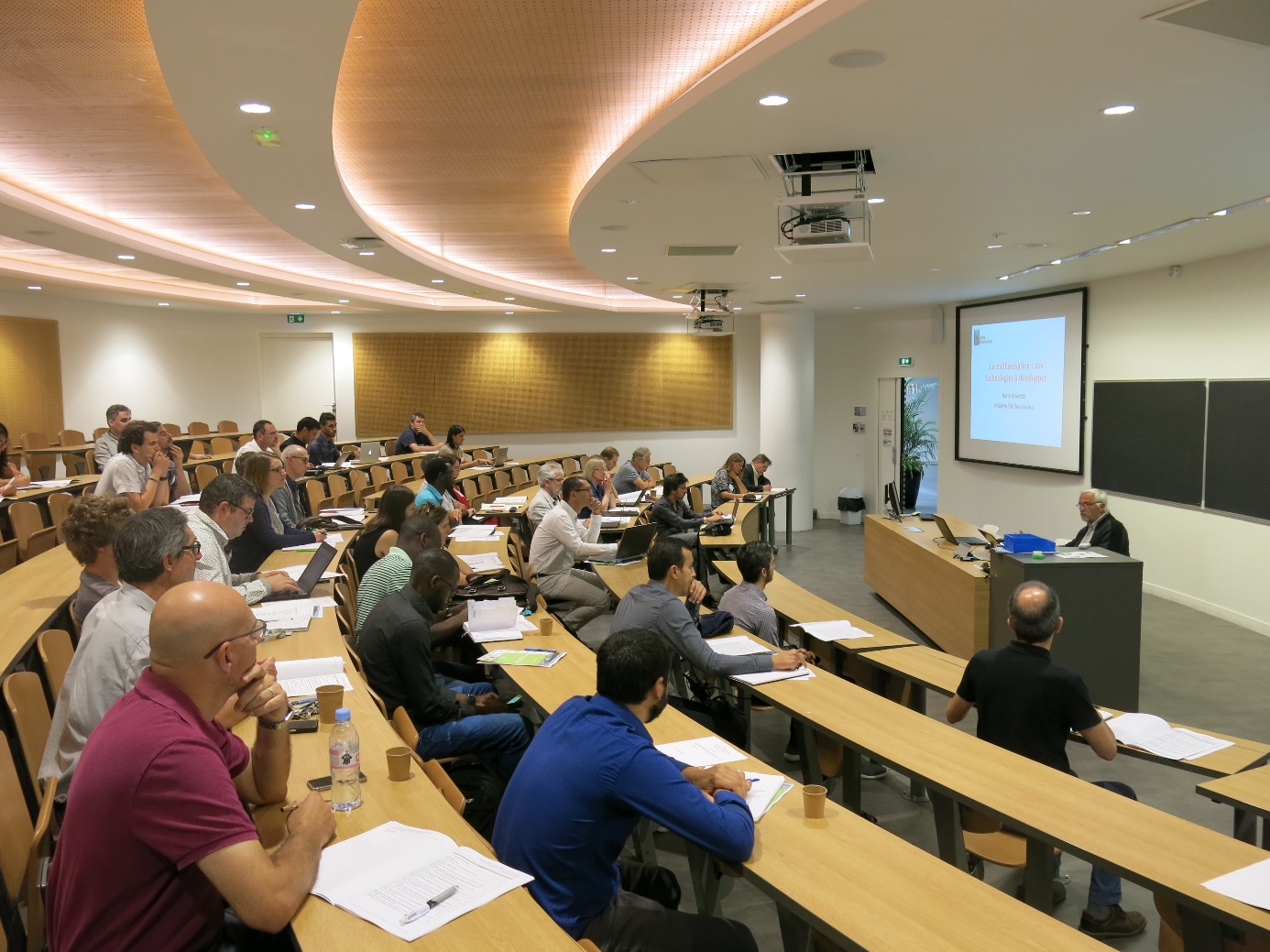 